		Sample Assessment Outline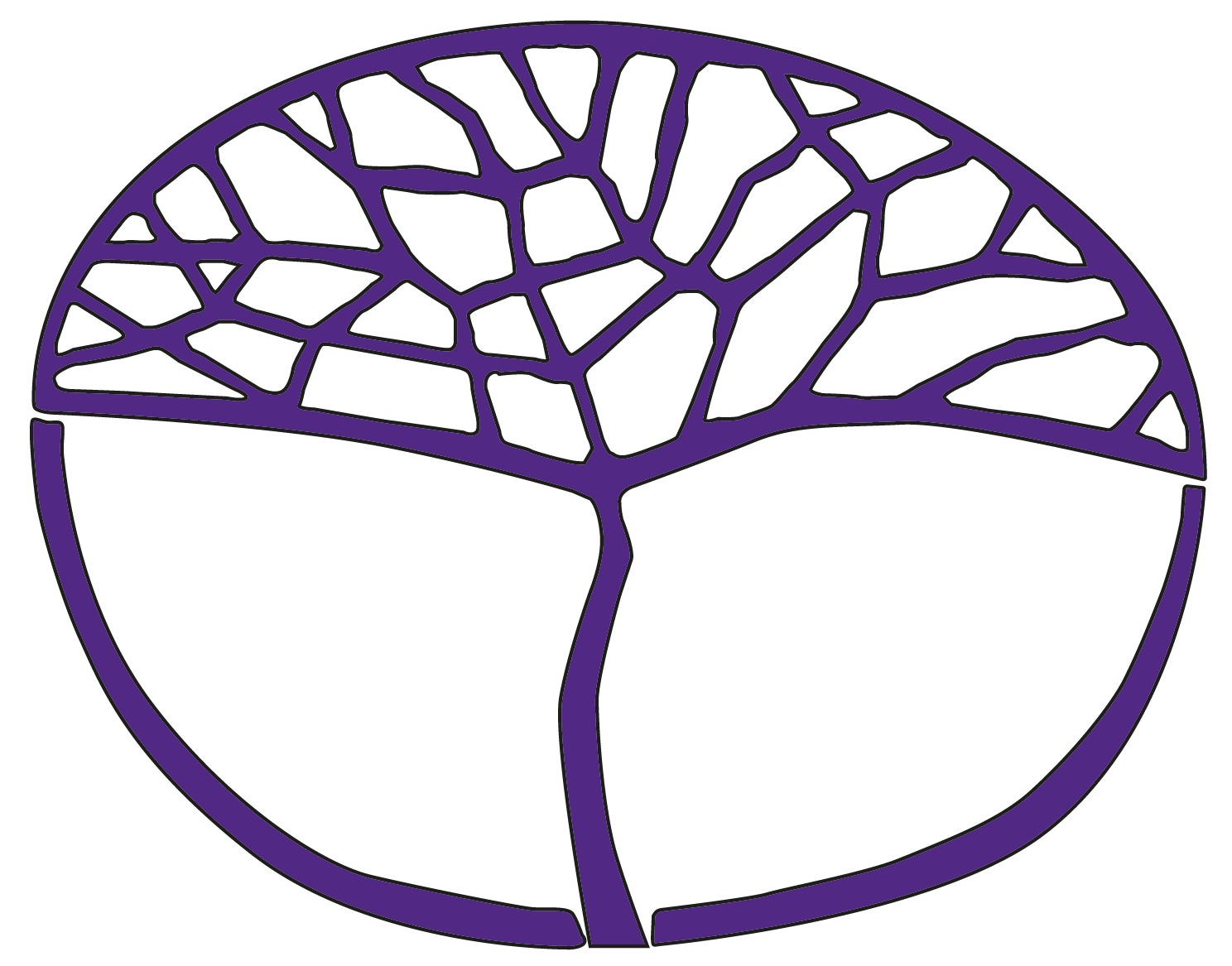 Chinese: Second LanguageATAR Year 11Copyright© School Curriculum and Standards Authority, 2018This document – apart from any third party copyright material contained in it – may be freely copied, or communicated on an intranet, for non-commercial purposes in educational institutions, provided that the School Curriculum and Standards Authority is acknowledged as the copyright owner, and that the Authority’s moral rights are not infringed.Copying or communication for any other purpose can be done only within the terms of the Copyright Act 1968 or with prior written permission of the School Curriculum and Standards Authority. Copying or communication of any third party copyright material can be done only within the terms of the Copyright Act 1968 or with permission of the copyright owners.Any content in this document that has been derived from the Australian Curriculum may be used under the terms of the Creative Commons Attribution 4.0 International licence.DisclaimerAny resources such as texts, websites and so on that may be referred to in this document are provided as examples of resources that teachers can use to support their learning programs. Their inclusion does not imply that they are mandatory or that they are the only resources relevant to the course.Sample assessment outlineChinese: Second Language – ATAR Year 11Units 1 and 2Assessment type 
(from syllabus)Assessment 
type weighting 
(from syllabus)Assessment task weightingWhenAssessment taskOral communication20%7.5%Semester 1 Week 5Task 2: 3 minute role play conversation in Chinese, related to The individual: Having funOral communication20%12.5%Semester 2Week 10Task 9: 3 minute discussion in Chinese of stimulus, related to and The Chinese-speaking communities: Western Australia as a travel destination and a 4 minute conversation in Chinese related to The individual: Tales of travelPractical (oral) examination10%5%Examination weekTask 5: Approximately 7 minutes, using a modified examination design brief from the Year 12 syllabus Part C: Conversation onlyPractical (oral) examination10%5%Examination weekTask 11: Approximately 10 minutes, using the examination design brief from the Year 12 syllabusResponse: Listening15%7%Semester 1 Week 7Task 3: Listen to spoken texts in Chinese, related to The individual: Having fun and The Chinese-speaking communities: Student’s daily life and respond to questions in EnglishResponse: Listening15%8%Semester 2Week 4Task 7: Listen to spoken texts in Chinese, related to The individual: Tales of travel and respond to questions in EnglishResponse: Viewing and reading20%10%Semester 1 Week 13Task 4: Read texts in Chinese, related to The Chinese-speaking communities: Student’s daily life and The changing world: Technology and leisure and respond to questions in EnglishResponse: Viewing and reading20%10%Semester 2Week 14Task 10: Read texts in Chinese, related to The individual: Tales of travel and The changing world: China as a travel destination and respond to questions in EnglishWritten communication15%7%Semester 1 Week 4Task 1: Write an account of approximately 100 Chinese characters, related to The individual: Having funWritten communication15%8%Semester 2Week 8Task 8: Write an email of approximately 120 Chinese characters, related to The Chinese-speaking communities: Western Australia as a travel destinationWritten examination20%10%Examination weekTask 6: 1.5 hours, based on the examination design brief from the Year 12 syllabusWritten examination20%10%Examination weekTask 12: 2.5 hours using the examination design brief from the Year 12 syllabusTotal100%100%